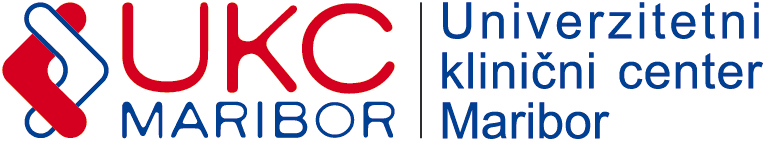           Ljubljanska ulica 5, 2000 Maribor, Slovenija            Tel.: 00386 2 321 10 00 Faks: 00386 2 331 23 93 I Z J A V AO VAROVANJU PODATKOV_____________________________________, s svojim podpisom potrjujem, da se bom v roku osmih dni od podpisa te izjave seznanil s spodaj naštetimi pravilniki:Pravilnikom o zavarovanju osebnih podatkov v UKC Maribor,Pravilnikom o poslovni in poklicni skrivnosti UKC Maribor, Pravilnikom informacijske varnostne politike UKC Maribor,objavljenih na intranetni strani UKC Maribor (glavni meni / dokumenti sistema kakovosti / pravilniki).Zavezujem se, da bom skrbno prebral/a vsebino pravilnikov in jo tudi upošteval/a. Datum: _____________Podpis____________________